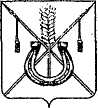 АДМИНИСТРАЦИЯ КОРЕНОВСКОГО ГОРОДСКОГО ПОСЕЛЕНИЯ КОРЕНОВСКОГО РАЙОНАПОСТАНОВЛЕНИЕот 22.12.2014   		                                     			         № 1368г. КореновскО проекте решения Совета Кореновского городского поселения Кореновского района «Об утверждении Прейскурантагарантированного перечня услуг по погребению, оказываемыхна территории Кореновского городского поселенияКореновского районаВ соответствии с решением Совета Кореновского городского                поселения Кореновского района от 22 апреля 2014 года № 426                              «О порядке внесения проектов муниципальных правовых актов в Совет Кореновского городского поселения Кореновского района»                       администрация Кореновского городского поселения Кореновского района                        п о с т а н о в л я е т:1. Согласиться с проектом решения Совета Кореновского городского поселения Кореновского района «Об утверждении Прейскуранта гарантированного перечня услуг по погребению, оказываемых на территории Кореновского городского поселения Кореновского района».2. Направить проект решения «Об утверждении Прейскуранта гарантированного перечня услуг по погребению, оказываемых на территории Кореновского городского поселения Кореновского района» в Совет Кореновского городского поселения Кореновского района для рассмотрения в установленном порядке (прилагается).3. Назначить представителем главы Кореновского городского                поселения Кореновского района при обсуждении данного проекта                       решения в Совете Кореновского городского поселения Кореновского                    района начальника отдела жилищно-коммунального хозяйства, благоустройства и транспорта администрации Кореновского городского поселения Кореновского района А.Г.Солошенко.4. Общему отделу администрации Кореновского городского                поселения Кореновского района (Воротникова) разместить настоящее постановление на официальном сайте органов местного самоуправления Кореновского городского поселения Кореновского района в сети Интернет.5. Постановление вступает в силу со дня его подписания.Глава Кореновского городского поселенияКореновского района						                          Е.Н.ПергунПРОЕКТ РЕШЕНИЯСовета Кореновского городского поселения Кореновского районаот ________________                                                                        № ___________г.КореновскОб утверждении Прейскуранта  гарантированного перечня услуг по погребению, оказываемых на территории Кореновского городского поселения Кореновского районаВ соответствии с Федеральными законами от 12 января 1996 года          № 8-ФЗ «О погребении и похоронном деле», от 6 октября 2003 года № 131-ФЗ «Об общих принципах организации местного самоуправления в Российской Федерации», Законом Краснодарского края от 4 февраля 2004 года № 666-КЗ «О погребении и похоронном деле в Краснодарском крае», Уставом Кореновского городского поселения Кореновского района, Совет Кореновского городского поселения Кореновского района р е ш и л:1.Утвердить, согласованный с заинтересованными органами, Прейскурант гарантированного перечня услуг по погребению, оказываемых на территории Кореновского городского поселения Кореновского района (прилагается).2. Контроль за выполнением настоящего решения возложить на постоянную комиссию по бюджету и финансам (Тарасова).3. Решение вступает в силу со дня его официального опубликования и распространяется на правоотношения, возникшие с 1 января 2015 года.ПРЕЙСКУРАНТгарантированного перечня услуг по погребению, оказываемых на территории Кореновского городского поселения Кореновского районаНачальник отдела жилищно-коммунального хозяйства,благоустройства и транспорта администрацииКореновского городского поселенияКореновского района                                                                          А.Г.СолошенкоПРИЛОЖЕНИЕк постановлению администрацииКореновского городского поселенияКореновского районаот 22.12.2014  №  1368ГлаваКореновского городского поселенияКореновского района   Е.Н.ПергунПредседатель СоветаКореновского городского поселенияКореновского района   Е.Д.ДелянидиПРИЛОЖЕНИЕк решению СоветаКореновского городского поселенияКореновского районаот _______________ № ______№п/пНаименование услугиСтоимость,руб. с 01.01.2015 г.1.Оформление документов, необходимых для погребения140,682.Предоставление (изготовление), доставка гроба и других предметов, необходимых для погребения:2228,792.1Гроб стандартный, строганный, из материалов толщиной 25-, обитый внутри и снаружи тканью х/б с подушкой из стружки1435,642.2Инвентарная табличка деревянная с указанием ФИО, даты рождения и смерти103,022.3Доставка гроба и похоронных принадлежностей по адресу, указанному заказчиком690,133.Перевозка тела (останков) умершего к месту захоронения850,754.Погребение умершего при рытье могилы экскаватором 896,175.Погребение умершего при рытье могилы вручную2055,986.ИТОГО предельная стоимость гарантированного перечня услуг по погребению 6.1При рытье могилы экскаватором4116,396.2При рытье могилы вручную5276,205001,15